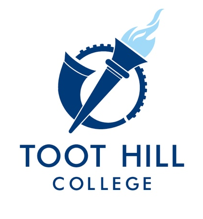 Toot Hill College Student Attendance:Policies and ProceduresPlease find below an outline and summary of the expectations of and absence procedures for student attendance at Toot Hill College, divided into the following sections:The importance of attendanceExpectations of attendance at Toot Hill Collegea) Authorised absence procedures – absences known about in advanceb) Authorised absence procedures – unexpected absencesSafeguarding procedures: What if a student does not attend College and we do not know the reason why?Disciplinary procedures: What happens if a student regularly does not attend timetabled periods?Other: What is the College policy on students make use of the facilities in Bingham?a) Year 13 only – What if I want to apply for a regular authorised weekly absence?The Importance of Attendance:Ensuring and monitoring student attendance at College is of the utmost importance for two central reasons:Safeguarding: We have a statutory responsibility as a College for the safety of all students; this includes knowing whether they are in school or not and, if not in school, finding out - to the best of our ability - the reason for their absence and that they are safe.Student achievement: We have a further responsibility as College to support – to the best of our ability - all students in achieving their full potential while studying with us. One of the greatest factors that influences student achievement is, simply, their attendance to College.Expectations of attendance at Toot Hill College:All students, both Year 12 and Year 13, are expected to attend morning registration, which takes place 8.25 – 8.45am every day, for the following reasons:Attendance to registration is important for our safeguarding procedures – it is the main way we know for sure whether your child is in College that day or not.This is time that the students spend with their mentor, whose role is to help support your child’s wellbeing and provide pastoral support and guidance throughout their time with us; if students are not in registration this key relationship cannot be built.All students, both Year 12 and Year 13, are expected to remain in school until the end of the day (with the exception of the opportunity to make use of facilities in Bingham town centre, detailed later).All students, both Year 12 and Year 13, are expected to attend all timetabled lessons, as well as their weekly timetabled mentor period. Please see below for a breakdown of timetabled periods per week for each year group:The remaining 7 periods can be used for:Homework / Coursework assignments.Extending their learning in subjects using the library of resources for each subject located in the Study Atrium.Preparation for pastoral activities using the Handbooks available in the Study Atrium, which include University Applications, Organising Work Experience, Interview Preparation, Researching Destinations, University Prospectuses, Student Finance guides, as well as others.Extra-curricular activities which include the Toot Hill Passport (Year 12 only), Duke of Edinburgh, the Student Union, Sports clubs, the Sports Leaders award, the Extended Project Qualification (Year 13 only), the Engineering Scheme, World Challenge, the National Citizenship Service, as well as others. If your child is still struggling to fill their time in College, please contact their mentor or Head of Year, who will be happy to source additional work or structure additional study time for them.Authorised Absence Procedures:If your child cannot attend College for a whole or part of a day, this absence needs to be authorised by us so that we know where your child is and, therefore, that they are safe.If the absence is known about in advance please follow the procedure below:If the absence is only known about on the day, please follow the procedure below:If your child is ill, or if another unforeseen event means they cannot attend College for a whole or part of a day, please contact us on 01949 863072 or college.admin@toothillschool.co.uk so that we know the reason and can amend the registers accordingly.Please be aware that any period of absence can only be authorised for 2 days, after this time the absence will be unauthorised unless evidence for the absence is provided.Safeguarding procedures:What if a student does not attend College and we have not received contact from home?If your child is not in College, and we have no notification of where they are, this then becomes a safeguarding issue for the College and we have a statutory responsibility to, to the best of our ability, try to locate them and ensure they are safe.In this instance, an email will go to students and a text will go home to parents to notify you too of their unauthorised absence, requesting that any information regarding their absence is communicated to us. We request, politely, that this communication is received as soon as possible.Please be aware that checking on the safety of students is a priority for the College, but also can be a time-consuming task for staff; as such, we also request politely that our time be spent on students who are at risk and not necessarily on students who have not followed the attendance procedures outlined in this letter.Finally, if checking up on the safety of a child becomes a regular occurrence, we will need to meet to discuss how we can go forward with your child on roll at Toot Hill College so that we are happy their safety needs can be met with us.Disciplinary procedures: What happens if a student does not attend timetabled lessons or mentor period?What is the College policy on students making use of the facilities in Bingham?At Toot Hill College we appreciate the benefits of having a close relationship with the local business community, and we have long allowed students to visit Bingham town centre during the day if they wish to make use of the local facilities. We believe this is one opportunity for students to begin the transition from lower school to adulthood during their time with us.Nevertheless, once again as we have a safeguarding responsibility to know where your child is, we would like them to sign out when they leave and sign back in again when they return. We have a blue folder in the reception area for students to sign themselves out and back in again. This is once again in recognition of our safeguarding responsibility as a provider of education for children.Nevertheless, if you are concerned that you would prefer your child not to have the privilege to make use of the facilities in Bingham, please contact their Head of Year who will be happy to discuss this further with you.Year 13 only: What if a student wants to apply for a regular authorised attendance?For Year 13 students only, we offer the opportunity for students to apply for a regular weekly authorised absence.We extend this privilege to Year 13 students who have a proven track record of taking responsibility for their own learning such that:Their reason for applying will further support their academic achievement in school.They are on track in all subjects to achieve their target grades.They have a 100% attendance or authorised absence percentage.They have no incidents related to behaviour or homework recorded by teachers.They have the full support of their parent/guardian in applying.If you feel your child may benefit from a regular weekly authorised absence, please ask your child to speak to their Head of Year, who will explain this application process to them.What if a student wants to authorise their own absences and parents support this?We would prefer that parents/guardians authorise absences for students at Toot Hill College so that we know they are aware of the absence too and support it.Nevertheless, in the case if a student would like the opportunity to authorise their own absences, and is over the age of 18, they are able to apply for the opportunity to do this. All we ask is written confirmation from a parent/guardian that they are happy for their child to do so and fully support this.Each week is broken down into a possible 29 periods of 55 minutes each.Each week is broken down into a possible 29 periods of 55 minutes each.Each week is broken down into a possible 29 periods of 55 minutes each.Year 12Year 13Timetabled lessons15(3 subjects of 5 periods each)15(3 subjects of 5 periods each)Timetabled private study periods66Timetabled weekly mentor period1(Wednesday Period 7)1(Wednesday Period 8)Total:2222Who to complete?What to do?Step 1StudentThe student needs to collect and complete a ‘Leave of Absence’ form from the College reception, before returning it to the box labelled ‘Leave of Absence forms awaiting authorisation’.Step 2ParentA parent/guardian needs to contact the College on 01949 863072 or college.admin@toothillschool.co.uk to confirm that they support the application for an authorised absence.Step 3CollegeA member of the College Team will then authorise the absence, as long as the reason is appropriate, and amend the registers to show that we know about this absence.Who?What happens?Step 1CollegeAt the end of each day, the College team will check a student’s overall attendance in timetabled lessons and mentor period for that day.In the case that a student has unauthorized absences in their timetabled lessons and mentor periods a letter will be sent home to parents via email to notify them of this issue.Step 2ParentIf there are reasons for their absence which have not previously been communicated to us, please contact us by the end of the day the following Monday on 01949 863072 or contact@toothillcollege.co.uk Step 3StudentIf we have not received contact from home explaining any further context for the unauthorised absences, your child will be expected to attend a College detention on the following Tuesday after school 3:00 – 4:15pm to catch up on the work they have missed.